Publicado en Madrid el 26/07/2018 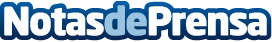 Símbolo Gráfico: Las ferias y eventos refuerzan la imagen de marca "Con cada stand en una feria ofrecemos mucha información en muy poco tiempo, lo visual acapara mayor atención que cualquier otra cosa y ahí es donde queremos sacar el máximo partido" según afirma el gerente y fundador de Símbolo Gráfico, Carlos GussoniDatos de contacto:Valentina Keiboo918 61 67 99Nota de prensa publicada en: https://www.notasdeprensa.es/simbolo-grafico-las-ferias-y-eventos-refuerzan Categorias: Nacional Franquicias Comunicación Marketing Emprendedores Recursos humanos Consumo http://www.notasdeprensa.es